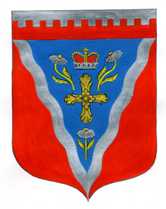 Совет депутатовмуниципального образования Ромашкинское сельское поселениемуниципального образования Приозерский муниципальный район Ленинградской областиР Е Ш Е Н И Еот …. февраля  2020 года                                                                                                       №….                                   «О внесении изменений в решение Совета депутатов от 31.01.2018  № 140 «Об организации участия населения в осуществлении местного самоуправления в иных формах на территории административного центра»В соответствии с Областным законом Ленинградской области от 27 декабря 2019 года № 114-оз «О внесении изменений в областной закон «О содействии участию населения в осуществлении местного самоуправления в иных формах на территориях административных центров и городских поселков муниципальных образований Ленинградской области», Уставом МО Ромашкинское сельское поселение, Совет депутатов муниципального образования Ромашкинское сельское поселение муниципального образования Приозерский муниципальный район Ленинградской области РЕШИЛ:Вести в решение Совета депутатов от 31.01.2018  № 140 «Об организации участия населения в осуществлении местного самоуправления в иных формах на территории административного центра» следующие изменения:В  Пункте 2.2. Положения об инициативной комиссии на территории (части территории) административного центра пос. Ромашки муниципального образования Ромашкинское сельское поселение муниципального образования Приозерский муниципальный район Ленинградской области  исключить слова  «но  не более срока полномочий представительного органа муниципального образования».Пункт 2.5. дополнить пунктом 2.5.1 следующего содержания:« 2.5.1 Членом инициативной комиссии не может быть избрано лицо:- замещающее государственную должность, должность государственной службы, муниципальную должность или должность муниципальной службы;- признанное судом недееспособным или ограничено дееспособным;- имеющее непогашенную или неснятую судимость»2. Настоящее Решение вступает в силу с момента его  опубликования.3. Опубликовать Решение в газете «Приозерские ведомости» и на сайте муниципального образования Ромашкинское сельское поселение муниципального образования Приозерский муниципальный район Ленинградской области - www.ромашкинское.рф в информационно-телекоммуникационной сети «Интернет».4. Контроль за исполнением Решения возложить на постоянно действующую комиссию совета депутатов по местному самоуправлению, законности, социальным вопросам, экологии.Глава муниципального образования                                                       Ю.М. КенкадзеРазослано:Прокуратура – 1, СМИ -1, администратор сайта – 1, дело - 2